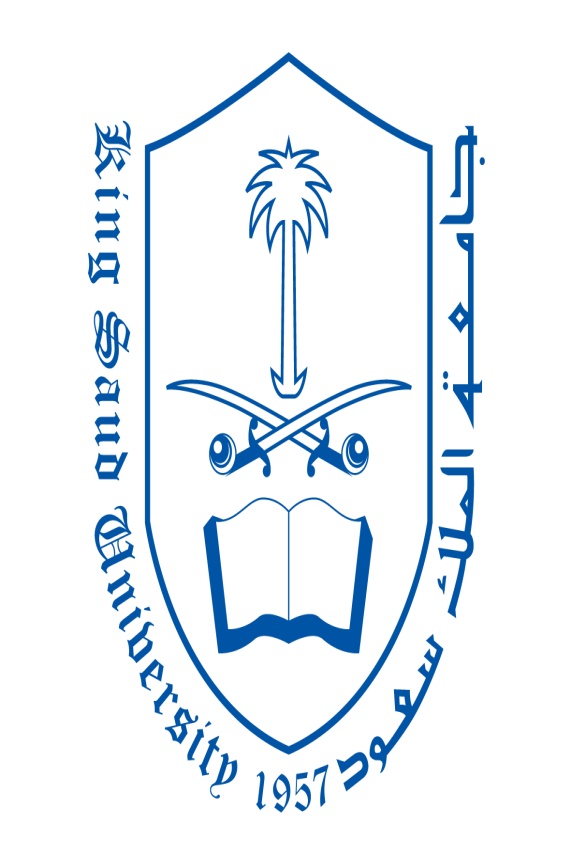 Velopharyngeal valve incompetence and CP courseRHS 462PracticalKING SAUD UNIVESITYCOLLEGE OF APPLIED MEDICAL SCIENCESCourse Syllabus Outline FIRST SEMESTER 2012/ 1433-1434Department: Health Rehabilitation science / Division of Speech and Hearing TherapyCourse Number: RHS 462Course Title: Velopharyngeal valve incompetence and CP Credit Hours  : One hour for practicalSchedule: Saturday Location: King Abdul Aziz University Hospital / Speech and Audiology department  Preceptors: Nora Al Matesh Office and office hours: 13 GA Office hours Emails: nalmatesh@ksu.edu.sa Course Description: The objectives of this course are to provide an overview of Velopharyngeal valve incompetence ,Clinical picture and management of CP. Course Objective : To know and practice Methods of resonance disorders assessment.To know and practice different therapeutic methods of resonance disorders.To know  -What is C -Clinical picture of C-Diagnosisof CP -Treatment of CPCourse requirements :Include practical classes, required readings, 3 exams, Class presentations for VPI projects Required Texts: Kummer, AW. Cleft Palate anCraniofacial Anomalies: Effects on Speech and Resonance, 2nd Edition, Thomson Delmar Learning, 2008Websites: www.cincinnatichildren .org/speechMarks Distribution:Students Responsibilities:Attendance and Participation. Students should attend all Fixed class sessions any students who miss class (or any portion of class) are responsible for the content; obtaining copies of notes, handouts, assignments, etc. from class members who were present. If additional assistance is still necessary, an appointment should be scheduled with the preceptorWritten work submitted must be reasonably correct in mechanics (e.g., spelling, grammar, punctuation, organization, etc.). Points will be deducted for inadequate written workAll typed assignments completed outside of class must be single-spaced, using Times, Times New Roman, or Arial font, unless other specified by the instructor. All font sizes for typed assignments must be size 12. Students must credit any source of information whether they are paraphrasing, summarizing, or quoting directly from someone else’s work.Cheating, plagiarism or doing work for another person who will receive academic credit are all impermissible. Disciplinary action may be taken beyond the academic discipline administered by the faculty member who teaches the course in which the cheating took place. Note: Faculty reserve the right to invalidate any examination or other evaluative measures if substantial evidence exists that the integrity of the examination has been compromised.Quires regarding the research are welcome during office hours or an appointment should be scheduled with the preceptorStudents must check their emails on a daily basis regarding class updates**Note: These descriptions and timelines are subject to change at the discretion of the preceptorsTaskProportion of final AssessmentPracticum Reports4marks Presentation6 marksAssignments 4marksAttendance2 marksParticipation on session4 marks